Witam serdecznie dziśkarty pracy na dzień 11.05.2020Kochani za nami piękny słoneczny weekend, mam nadzieje że nabraliście sił by z uśmiechem zacząć kolejny tydzień nauki. Dziś porozmawiamy o aktywnym spędzaniu czasu wolnego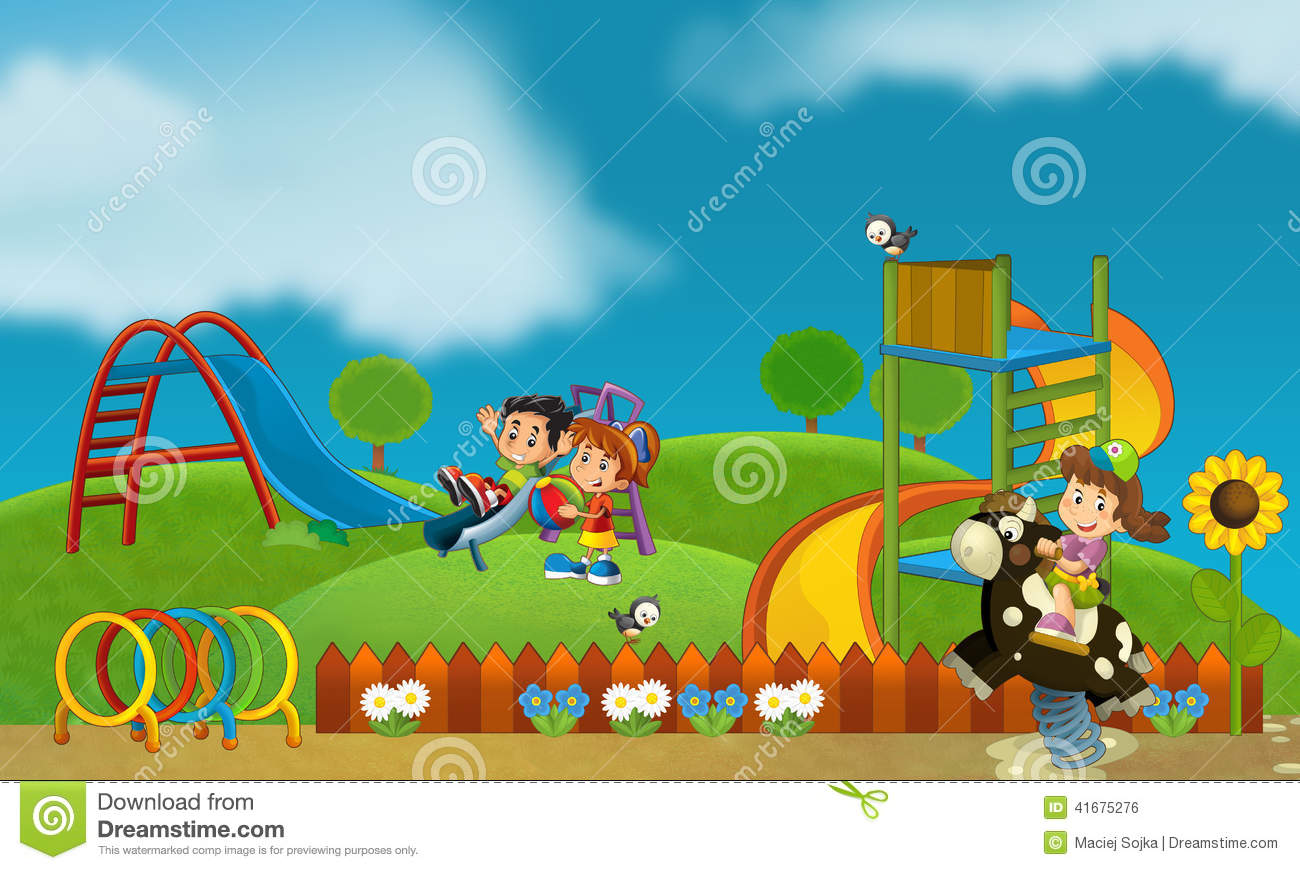 Zadanie nr 1Na początek zachęcam do obejrzenia krótkiego filmikuhttps://www.youtube.com/watch?v=Q2FHQaW0tN0Kochani czas wolny to czas który pozostaje nam po wykonaniu swoich obowiązków takich jak nauka, praca. Jest to czas w którym możemy odpoczywać i bawić się.Każdy z nas swój wolny czas spędza w inny sposób jak ty go spędzasz? Zaznacz xOglądam TVSłucham muzykiCzytam książkiJeżdżę na rowerzeIdę na spacerRozmawiam z przyjacielem przez telefonGram na komputerzeTańczęGotujęMalujęPoniżej znajdują się obrazki, dobierz  zdanie od obrazkaADRIAN GRA W PIŁKĘMARCELINA TAŃCZYSYLWIA BAWI SIĘ NA PLACU ZABAWADRIAN GOTUJEPIOTREK GRA NA GITARZESZYMON MALUJE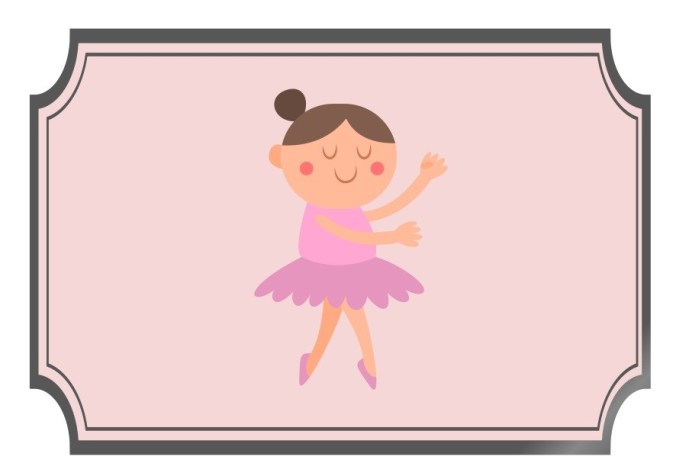 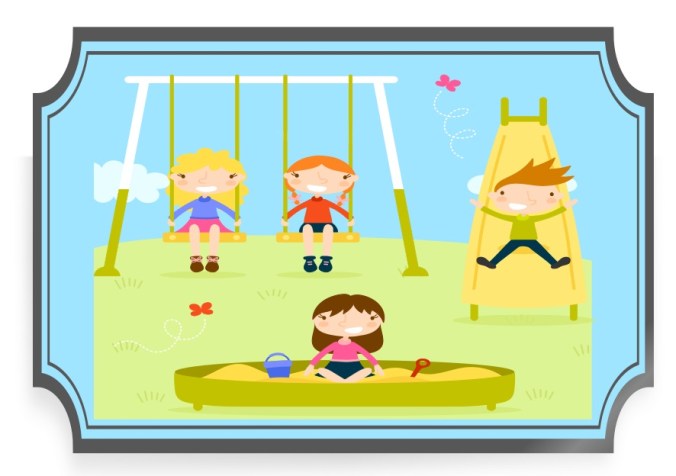 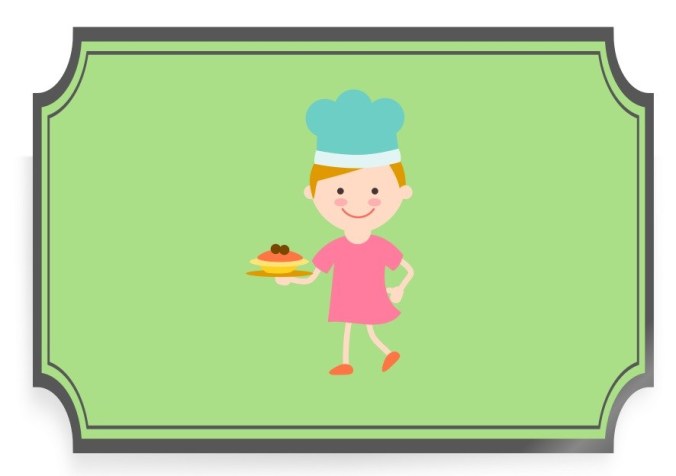 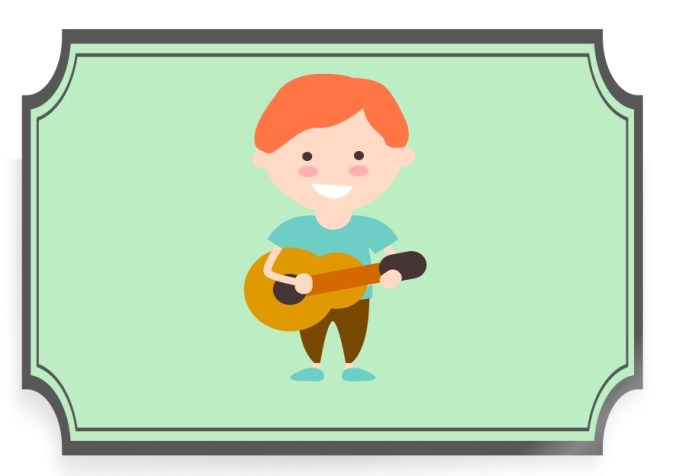 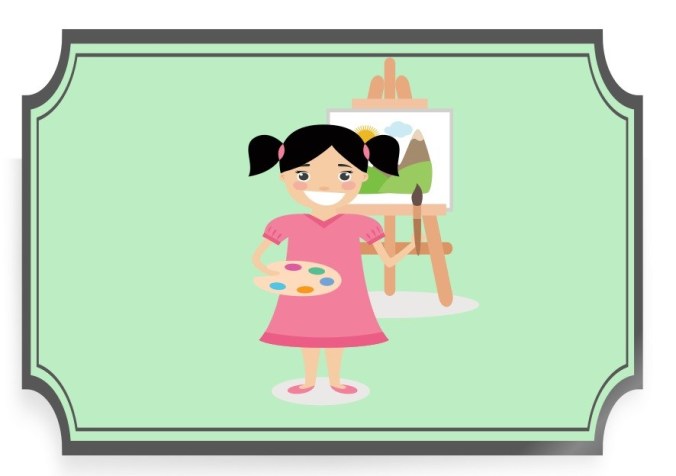 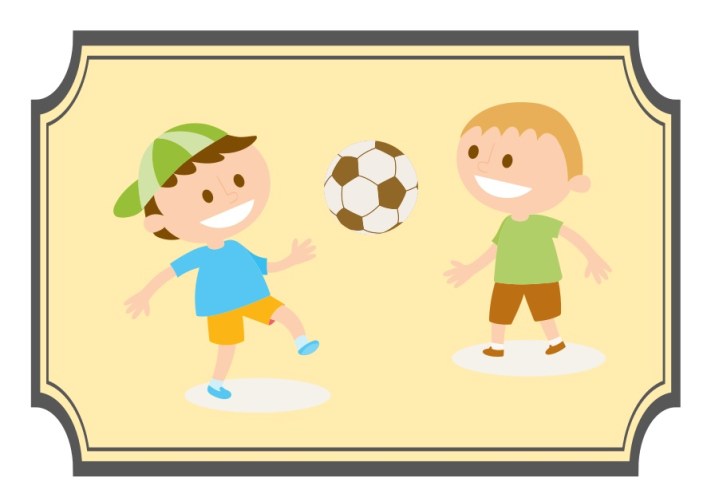 Zadanie nr 2 Pokoloruj swoja aktywność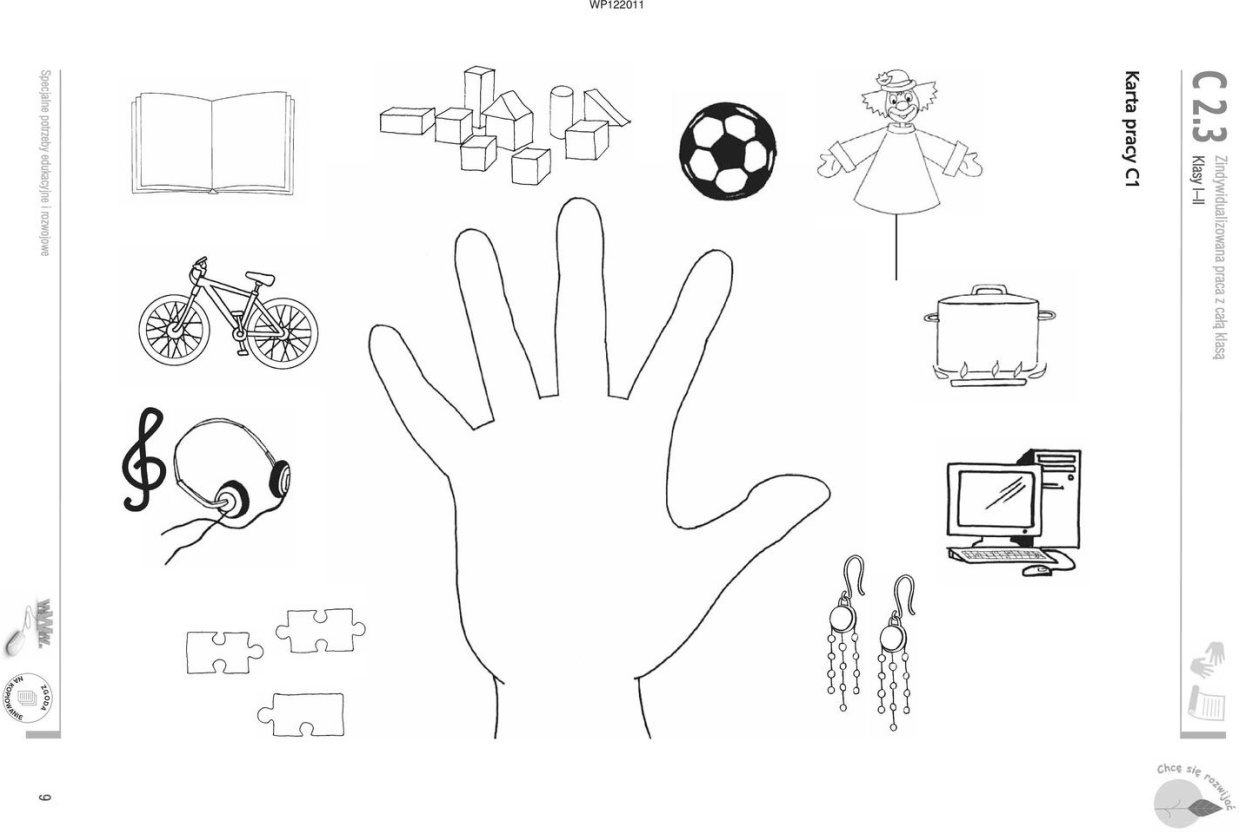 Zadanie nr 3Zorganizuj swój tydzień!W tabelce codziennie zapisz lub namaluj jak spędziłaś/łeś swój wolny czas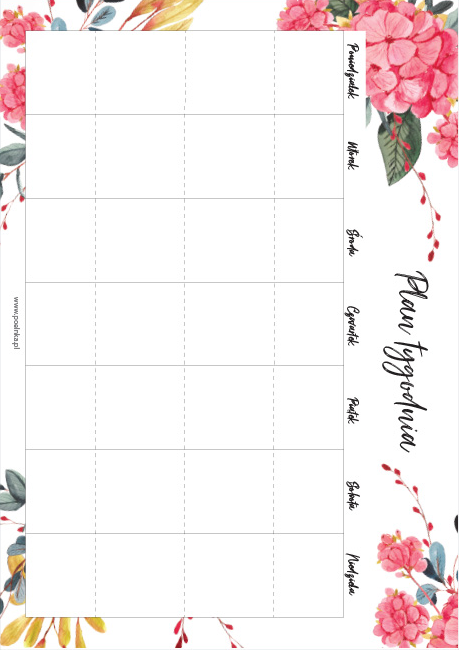 Zadanie nr 4 Zadanie od p JędryczkiZad.1. Witam poćwiczyłeś(łaś ) ściegi spróbuj wyszyć teraz swoje imię. Wysyłam wzory proszę  wykonaj pracę ściegiem ozdobnym.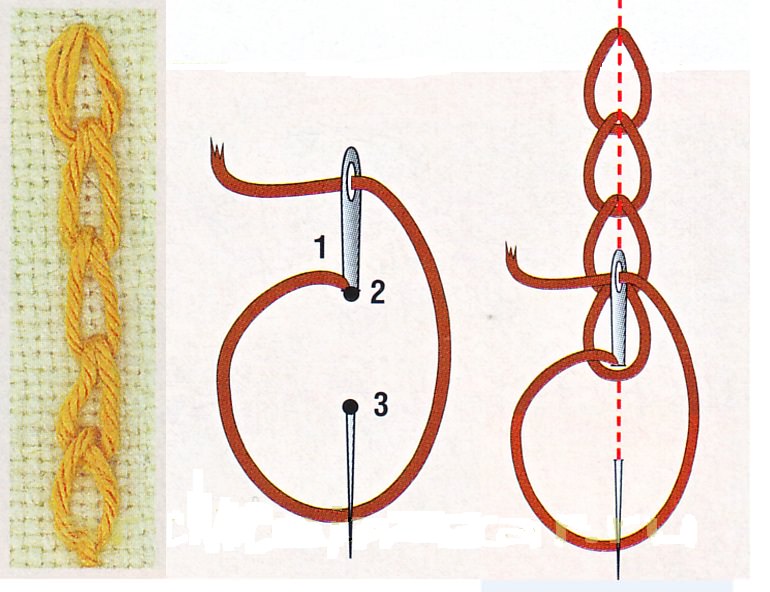 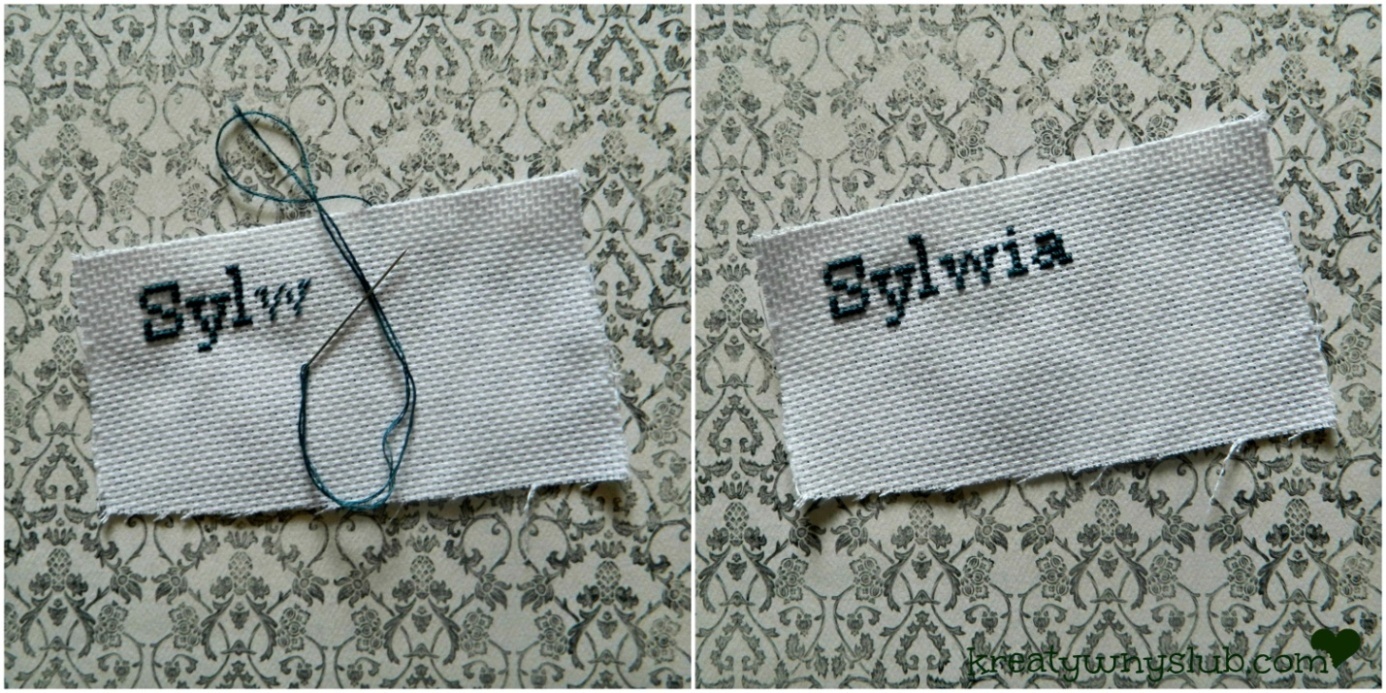 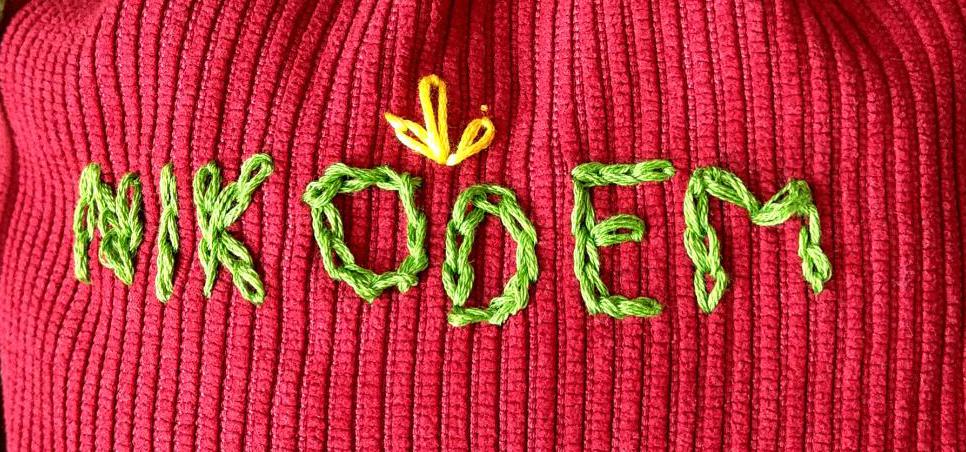 